The information on this sheet will be separated from your application as soon as it is received.  It will not be passed on to anyone involved in shortlisting or appointment to this post.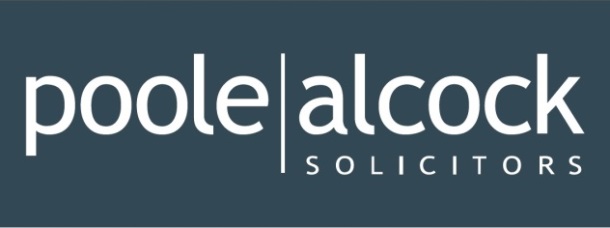 Seperable Monitoring FormPost Applied for:Job Reference No:Equality Monitoring information:The firm operates an equality and diversity policy.  To help us monitor its effectiveness, it would be appreciated if you could complete this section.  Please tick the appropriate boxes below. (Note that providing this information is not compulsory).The firm operates an equality and diversity policy.  To help us monitor its effectiveness, it would be appreciated if you could complete this section.  Please tick the appropriate boxes below. (Note that providing this information is not compulsory).From the list of age bands below, please indicate the category that includes your current age in years:16-2425-3435-4445-5455-6465+Prefer not to sayWhat is your Gender?MaleFemalePrefer not to sayThe Equality Act 2010 generally defines a disabled person as someone who has a mental or physical impairment that has a substantial and long-term adverse effect on the person’s ability to carry out normal day-to-day activities.Do you consider yourself to have a disability according to the definition in the Equality Act?YesNoPrefer not to sayAre your day-to-day activities limited because of a health problem or disability which has lasted, or is expected to last at least 12 months?Yes, limited a lotYes, limited a littleNoPrefer not to sayWhat is your ethnic group?Asian / Asian BritishBangladeshiChineseIndianPakistaniAny other Asian background, please stateAny other Asian background, please stateAny other Asian background, please stateAny other Asian background, please stateBlack / African / Caribbean / Black BritishBlack / African / Caribbean / Black BritishBlack / African / Caribbean / Black BritishBlack / African / Caribbean / Black BritishAfricanCaribbeanAny other Black / Caribbean / Black British  background, please stateAny other Black / Caribbean / Black British  background, please stateAny other Black / Caribbean / Black British  background, please stateAny other Black / Caribbean / Black British  background, please stateAny other Black / Caribbean / Black British  background, please stateMixed / Multiple Ethnic GroupsMixed / Multiple Ethnic GroupsMixed / Multiple Ethnic GroupsBangladeshiChineseIndianPakistaniAny other mixed / multiple ethnic background, please stateAny other mixed / multiple ethnic background, please stateAny other mixed / multiple ethnic background, please stateAny other mixed / multiple ethnic background, please stateWhiteBritish / English / Welsh/ Northern Irish / ScottishBritish / English / Welsh/ Northern Irish / ScottishIrishIrishGypsy or Irish TravellerGypsy or Irish TravellerAny other White background, please stateAny other White background, please stateOther Ethnic GroupArabArabAny other ethnic group, please stateAny other ethnic group, please statePrefer not to sayWhat is your religion or belief?No religion or beliefBuddhistChristian (all denominations)HinduJewishMuslimSikhPrefer not to sayAny other religion, please stateWhat is your sexual orientation?BisexualGay ManGay Woman / LesbianHetrosexual / StraightOtherPrefer not to say